ІНДИВІДУАЛЬНЕ ЗАВДАННЯ З МІКРОЕКОНОМІКИРОЗРАХУНКОВО-ГРАФІЧНА РОБОТА  1 " МОДЕЛЮВАННЯ ПОВЕДІНКИ СПОЖИВАЧА"Поведінка споживача досліджується на основі двопродуктової моделі вибору ринкового кошика з товарами X і У.Функція корисності (ізокорисності) має вигляд:    .1.1. 3а даними вашого варіанту побудуйте графік бюджетної лінії () за екстремальними точками (графік 1.1)1.2. Обчисліть параметри точки рівноваги. Числове значення кількості товарів X і У, а також рівня корисності знаходимо, розв'язавши систему рівнянь, утворену рівнянням бюджетної лінії та функцією корисності. У відповідності до заданої функції U обчисліть і побудуйте криву ізокорисності  () на графіку бюджетної лінії. Визначте параметри точки рівноваги і позначте її на графіку 1.1.  літерою .1.3. 3а даними вашого варіанту зобразіть графічно зміну стану рівноваги споживача під впливом зміни його доходу, побудувавши нову бюджетну лінію () і нову криву ізокорисності () - Позначте нову точку рівноваги .1.4.	На основі одержаних результатів побудуйте:а)	криву "дохід-споживання" на графіку 1.1;б)	криві Енгеля для товарів X із У на графіку 1.2 і визначте характер цих товарів - вони є нормальними чи нижчими.1.5.	Покажіть графічно реакцію споживача на зміну ціни товару X згідно даних вибраного варіанту. Побудуйте на графіку 1.1. нову бюджетну лінію () та криву ізокорисності (). Позначте точку рівноваги .Визначте і покажіть графічно величини ефекту заміни, ефекту доходу та загального ефекту, позначте їх на графіку.1.6.	На основі одержаних даних щодо зміни точок рівноваги споживача за зміни ціни товару X побудуйте:а)	криву "ціна-споживання" на графіку 1.1;б)	на основі графіка "ціна-споживання" побудуйте взаємопов'язаний з ним графік індивідуального попиту на товар X .1.7.  В пояснювальній записці коротко опишіть хід всіх розрахунків і економічний зміст реакцій споживача на зміни у доході та ціні товару X .ВИХІДНІ ДАНІ ДЛЯ ВАРІАНТІВДля визначення точки рівноваги споживача і побудови кривої ізокорисності (завдання 1.2) скористайтеся наступною підказкою щодо ходу розрахунків.Бюджетна лінія споживача описується рівнянням: . Функція корисності: . Розв'язуємо систему рівнянь:РОЗРАХУНКОВО-ГРАФІЧНА РОБОТА 2 " ПОПИТ І ПРОПОЗИЦІЯ"Лінійні функції попиту та пропозиції мають виглад:1.1. 3а даними вашого варіанту побудуйте графіки попиту та пропозиції.1.2. Обчисліть параметри точки рівноваги, скориставшись рівнянням . 1.3. 3а даними вашого варіанту знайдіть нові параметри рівноваги після введення податку (Т) у грошових одиницях. Вирішити задачу двома способами. Зобразіть графічно зміну стану рівноваги з введенням податку. Яким чином розподілиться податковий тягар між виробниками і споживачами.1.4. 3а даними вашого варіанту знайдіть нові параметри рівноваги після введення відсоткового податку (t). Вирішити задачу двома способами. Зобразіть графічно зміну стану рівноваги з введенням відсоткового податку. Яким чином розподілиться податковий тягар між виробниками і споживачами.Для виконання завдання скористайтеся наступними теоретичними відомостямиПодаток може стягуватись як певна сума з одиниці товару або як відсоток від ціни товару. У випадку встановлення податку з одиниці товару на виробників крива пропонування зміщується ліворуч паралельно до початкової кривої на величину податку по вертикалі. Визначити параметри нового стану рівноваги можна кількома способами. У точні нової рівноваги ціна пропонування , яка визначає виторг продавців, відрізняється від рівноважної - ціни попиту , за якою купують товар покупці, на величину податку (Т):  . Знаходження параметрів нової рівноваги потребує відповідної корекції рівнянь пропонування або попиту.Якщо ми приймаємо, що , то параметри нової рівноваги визначаються шляхом корекції рівняння пропонування:Відтак у точці рівноваги:     ,   звідки визначаються нові рівноважні ціна та обсяг продукції.Якщо ми приймемо, що , то коригується рівняння попиту.Тоді за рівнянням рівноваги:  знаходимо спочатку ціну пропонування , а потім ціну рівноваги. Обидва методи розрахунку дають однаковий результат і з точки зору математики с однаково прийнятними. Проте, з огляду на економічний зміст перетворень, обґрунтованою є корекція саме рівняння пропонування, оскільки податок є його неціновою детермінантою і зрушує криву пропонування.З встановленням відсоткового податку крива пропонування також зміщується ліворуч, але не паралельно до попередньої. У цьому випадку змінюється і точка перетину кривої пропонування з відповідною віссю, і кут її нахилу, оскільки має місце непропорційне зростання рівнів цін для різних обсягів пропонування. Ціна пропонування  відрізняється від рівноважної - ціни попиту :        або    .Якщо, наприклад, ставка податку (t) становить 10%, то .  З врахуванням ставки податку рівняння кривої пропонування матиме вигляд:Звідси визначаємо нову рівноважну ціну та обсяг продукції:Водночас за ставки податку . Відповідно можна скоригувати рівняння попиту і за рівнянням рівноваги:знати спочатку ціну пропонування  , а потім ціну рівноваги.На відміну від податку з одиниці товару, для відсоткового податку розрахунки за двома способами корекції рівнянь дадуть результат з незначною розбіжністю даних, що пов'язано з властивістю процентів.В обох розглянутих способах встановлення податку рівноважна ціна товару зростає не на величину податку, а на меншу величину. Винятками є випадки вертикальної та горизонтальної кривих попиту, коли ціна відповідно зростає на величину податку та не змінюється взагалі..ВИХІДНІ ДАНІ ДЛЯ ВАРІАНТІВРОЗРАХУНКОВО-ГРАФІЧНА РОБОТА 3  „МОДЕЛЬ ПОВЕДІНКИ КОНКУРЕНТНОЇ ФІРМИ"2.1.   Оптимізація обсягів виробництва фірми в умовах досконалої конкуренції.Припустимо, що конкурентна фірма нарощує обсяги виробництва від 0 до 10 одиниць продукції у короткостроковому періоді за певного рівня постійних і змінних витрат.1.1. Відповідно до вашого варіанту роботи обчисліть витрати та економічні прибутки (збитки) фірми. Розрахунки подайте у вигляді таблиці 1.Таблиця 1. ВИТРАТИ ТА ЕКОНОМІЧНІ ПРИБУТКИ КОНКУРЕНТНОЇ ФІРМИ1.2.	Побудуйте графіки:1) сукупних витрат, сукупних виторгів та економічних прибутків (збитків) за кожної з заданих цін (графік 1: криві ТС, VС, FС, ТR1, ТR2, ТR3, ЕР1, ЕР2, ЕР3)2) середніх і граничний витрат та граничного виторгу за кожної ціни (графік 2: АТС, АVС, АFС, МС, МR1, МR2, МR3)1.3.	Визначте двома методами (методом ТR-ТС та МR-МС) і позначте на графіках оптимальні обсяги виробництва за кожної заданої ціни q1, q2, q3). Обґрунтуйте оптимальність.1.4.	На графіку 2 визначте короткостроковому криву пропонування фірми. Позначтеточки рівноваги фірми (х, у, z, і) за наступних цін:Визначте за графіком 2 числове значення цін, які будуть критичними для вашої фірми. За якою ціною фірма буде готова припинити виробництво? За якою ціною фірма буде отримувати тільки нормальний прибуток?1.5.	Опишіть, як вплине на розташування кривих витрат фірми наступні детермінанти:а) підвищення залізничних тарифів;б) зростання пін енергоносіїв, які використовуються у виробництві;в) скорочення управлінського персоналу;г) звільнення частини робітників;д) зростання орендної плати за приміщення офісу фірми.2.2. Галузеве пропонування в умовах досконалої конкуренції.2.1. На основі даних варіанту до завдання 2 та даних таблиці 1 заповніть таблицю 2. Визначте:- обсяги пропонування фірми у короткостроковому періоді за заданими ринковими цінами; величини прибутків (збитків), одержаних за кожної ринкової ціни;- обсяги галузевого пропонування за умови, що в галузі функціонує 1000 фірм з ідентичними витратами.Таблиця 2. ПРОПОНУВАННЯ КОНКУРЕНТНОЇ ФІРМИ І ГАЛУЗІ2.2. Накресліть графік ринкового попиту і пропонування галузі (графік 3). Визначте рівноважну ціну та рівноважний обсяг випуску галузі, а також динаміку галузі у довгостроковому періоді (галузь буде розширюватись чи скорочуватися).ВИХІДНІ ДАНІ ВАРІАНТІВ ВАРІАНТ 1.2.1. Постійні витрати = 65.Змінні витрата: 0, 50, 90, 125, 158, 195, 235, 280, 335, 400, 475Ціни: 35, 40, 582.2ВАРІАНТ 2.2.1. Постійні витрати = 50Змінні витрати: 0, 31, 54, 71, 91, 114, 149, 200, 265, 345,440Ціни: 41, 30,22 2.2.ВАРІАНТ 3.2.1. Постійні витрати = 80Змінні витрати: 0, 63, 103, 138, 170,208,254,307,368,436,514Ціни: 68, 52, 48 2.2.ВАРІАНТ 4.2.1. Постійні витрати = 50Змінні витрати: 0, 51, 80, 101,116, 135, 160, 191, 229, 275, 331 Ціни: 48, 31, 242.2.ВАРІАНТ 5.2.1. Постійні витрати =70Змінні витрата: 0, 39, 66, 86, 107, 132, 165, 208, 264, 334, 424 Ціни: 50, 35, 212.2.ВАРІАНТ 6.2.1. Постійні витрати = 65Змінні витрати: 0, 38, 64, 84, 105, 130, 162, 203, 253, 309, 375 Ціни: 50, 35, 252.2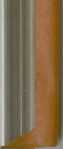 ВАРІАНТ 7.2.1. Постійні витрати = 100Змінні витрати: 0, 82, 152, 217, 277, 347, 437, 547, 677, 827, 997Ціни 105, 82, 66 2.2.ВАРІАНТ 8.2.1. Постійні витрати = 60Змінні витрати - 0, 32, 56, 74, 94, 118, 148, 188, 237, 296, 365Ціни: 55, 29, 20 2.2.ВАРІАНТ 9.2.1. Постійні витрати = 70Змінні витрати: 0, 36, 64, 86, 111, 140,176, 220, 273, 338, 417Ціни: 50, 35, 28 2.2.ВАРІАНТ 10.2.1. Постійні витрати = 70Змінні витрати: 0, 75,105, 125, 140, 153, 173, 204, 254, 324, 426Ціни: 60, 32, 28 2.2.ВАРІАНТ 11.2.1. Постійні витрати =70Змінні виграти: 0, 66, 90, 107, 114, 127,146, 177, 226, 299, 402Ціни: 60, 30, 24 2.2.ВАРІАНТ 12.2.1. Постійні витрати = 60Змінні витрати: 0, 32, 56, 74, 94, 118, 148, 188, 237,296, 365Ціни: 55, 29, 20 2.2.ВАРІАНТІ 13.2.1. Постійні витрати = 85Змінні витрати: 0, 86, 130, 161, 188, 217, 250, 286, 336, 399, 476Ціни: 62, 46, 38 2.2.ВАРІАНТ 14.2.1. Постійні витрати = 65Змінні витрати: 0, 45,85, 120, 153, 188,228,273, 328,393, 468Ціни: 58, 47, 36 2.2.ВАРІАНТ 15.2.1. Постійні витрати = 65Змінні витрати: 0,68, 108, 143, 173,208,248,293,348,413,488Ціни: 68, 45, 38 2.2.ВАРІАНТ 16.2.1. Постійні витрати = 70Змінні витрати: 0, 78, 100, 108, 114, 127, 146, 177, 226, 299, 402Ціни: 52, 32, 25 2.2.ВАРІАНТ 172.1. Постійні витрати = 80Змінні витрати: 0, 89, 130, 162, 192, 227, 271, 324, 389, 469, 564Ціни: 70,52,412.2.ВАРІАНТ 18.2.1. Постійні витрати = 50Змінні виграти: 0, 60, 100, 135, 165, 200, 240, 285, 340, 405, 480Ціни: 55,45, 35 2.2.ВАРІАНТ 19.2.1. Постійні цитрати = 85Змінні витрат: 0, 34, 56, 72, 90, 112, 140, 178, 229, 294, 375 Ціни: 55, 36, 202.2.ВАРІАНТ 20.2.1. Постійні втрати = 60Змінні втрати: 0, 32, 56, 74, 94, 118, 148, 188, 237, 296, 365Ціни: 55, 29, 20 2.2.ВАРІАНТ 21.2.1. Постійні витрати = 50Змінні витрати: 0, 31, 54, 71, 91, 114, 149, 200, 265, 345, 440Ціни:41, 30, 22 2.2.ВАРІАНТ 22.2.1. Постійні витрати = 75Змінні виграти: 0, 70, 107, 130, 147, 160, 180, 211,261,331,433Ціни: 55, 35, 25 2.2.ВАРІАНТ 23.2.1. Постійні витрати = 100Змінні витрати: 0,81,151, 216, 276, 346, 436, 546, 676, 826, 996 Ціни: 115, 85, 69ВАРІАНТ 24.2.1. Постійні витрати = 70Змінні витрати: 0, 81, 111, 131, 146, 159, 179,210,260,330,432Ціни: 65, 35, 30 2.2.ВАРІАНТ 25.2.1. Постійні витрати = 50Змінні витрат: 0, 30, 52, 68, 88, 113, 145, 185, 232, 290, 358Ціни: 40, 28, 20 2.2.ВАРІАНТ 26.2.1. Постійні витрати = 70Змінні витрати: 0, 36, 64, 86, 111, 140, 176, 220,273,338,417Ціни: 50, 35,28 2.2.ВАРІАНТ 27.2.1. Постійні витрати = 60Змінні витрати: 0, 45, 85, 120, 150, 185,225,270,325,390,465Ціни: 56, 44, 32 2.2.ВАРІАНТ 28.2.1. Постійні витрати = 65Змінні витрати: 0, 50, 90, 125, 158, 195, 235, 280, 335, 400, 475Ціни: 35, 40, 582.2.ВАРІАНТ 29.2.1. Постійні витрати = 65Змінні витрати: 0, 50, 90, 125, 158, 195,335,280, 335, 400,470Ціни: 36,42, 58 2.2.ВАРІАНТ 30.2.1. Постійні витрати = 75Змінні витрати: 0, 55, 95, 130, 162,200,242,288, 340,405, 480Ціни: 65, 48, 29 2.2.ВАРІАНТ 31.2.1. Постійні витрати = 50Змінні витрати: 0,41,60, 71,76, 83,94, 114, 143, 185,236Ціни: 36,21, 12 2.2.ВАРІАНТ 32.2.1. Постійні витрати = 70Змінні витрати: 0,50, 78, 98, 112, 127, 147, 172, 206, 251, 306Ціни: 44, 32, 12 2.2.ВАРІАНТ 33.2.1. Постійні витрати = 90Змінні витрати: 0, 78, 110, 130, 140, 156, 176,207,257, 327,429Ціни: 65, 35, 28 2.2.ВАРІАНТ 34.2.1. Постійні виграти = 80Змінні витрати: 0, 47, 72, 89, 100, 115, 135, 164, 199,241,293Ціни:21,30, 482.2.ВАРІАНТ 35.2.1. Постійні витрати = 80Змінні витрат: 0,40, 68, 88, 110, 136, 170, 214, 270, 342, 432Ціни: 55,38,25 2.2.ВАРІАНТ 36.2.1. Постійні витрати = 80Змінні витрати: 0, 31,54, 71,86, 99, 122, 157, 205, 262, 329Ціни: 40, 27, 18 2.2.ВАРІАНТ 37.2.1. Постійні витрати = 80Змінні виграти 0, 31, 54, 71, 91, 114, 144, 183,231,288,355Ціни: 48, 26, 20 2.2.ВАРІАНТ 38.2.1. Постійні витрати = 60Змінні витрати: 0, 74, 104, 124, 139, 152, 172, 203, 253, 323, 425Ціни - 28, 35, 57 2.2.ВАРІАНТ 39.2.1. Постійні витрати = 65Змінні витрати: 0, 60, 85, 105, 118, 128, 150, 181, 230, 303, 406Ціни: 22, 32, 48 2.2.ВАРІАНТ 40.2.1. Постійні витрати = 75Змінні витрати: 0, 32, 56, 74, 94, 118, 148, 188, 237, 296, 365 Ціни: 55, 35, 182.2.ВАРІАНТ 41.2.1. Постійні витрати = 110Змінні витрати: 0, 82, 152, 217, 277, 347, 437, 547, 677, 827, 987 Ціни: 105,82,662.2.ВАРІАНТ 42.2.1. Постійні витрати = 85Змінні витрати: 0, 63, 103, 138, 170, 208, 254, 307, 368, 436, 514. Ціни: 68, 52, 462.2.ВАРІАНТ 43.2.1. Постійні витрати = 60Змінні витрати: 0, 38, 64, 84, 105, 130, 162, 204, 259, 323, 397Ціни: 58, 32, 242.2.ВАРІАНТ 44.2.1. Постійні втрати = 65Змінні витрати: 0, 30, 52, 68, 86, 108, 133, 169, 219, 277, 345Ціни: 45, 31, 182.2.ВАРІАНТ 45.2.1. Постійні витрати = 60Змінні витрати: 0, 38, 64,84, 105, 130, 162, 202, 253, 310, 376Ціни: 50,36,252.2.ВАРІАНТ 46.2.1. Постійні втрати = 45Змінні витрати: 0, 58, 98, 133, 165. 200, 240, 285, 340, 405, 480Ціни: 60, 45, 35 2.2.ВАРІАНТ 47.2.1. Постійні витрати = 55Змінні витрати: 0, 51, 78, 96, 111, 127, 145, 169, 204, 250, 306Ціни: 45, 29, 232.2.ВАРІАНТ 48.2.1. Постійні витрати = 70Змінні витрати: 0, 45, 85, 120, 150, 185, 225, 270, 325, 389, 465Ціни: 32,41,67 2.2.ВАРІАНТ 49.2.1. Постійні витрати = 65Змінні виграти: 0, 45, 85, 120, 150, 185, 225, 270, 325, 389, 465  Ціни - 68, 46, 352.2.ВАРІАНТ 50.2.1. Постійні витрати = 50Змінні витрати: 0, 57, 97, 132, 163, 200, 240, 285, 340, 405, 480Ціни: 65,42,32 2.2.	РОЗРАХУНКОВО-ГРАФІЧНА РОБОТА 4 "МОДЕЛЮВАННЯ ПОВЕДІНКИ МОНОПОЛІЇ"3.1. На основі даних вашого варіанту щодо попиту на продукцію монополії і виходячи з того, що витрати монопольної фірми ідентичні витратам конкурентної фірми, визначте величини сукупного та граничного виторгу, економічних прибутків фірми-монополіста, заповніть таблицю 3, взявши необхідні дані з таблиці 1 розрахунково-графічної роботи "Моделювання поведінки конкурентної фірми".Таблиця З ВИТРАТИ ТА ПРИБУТКИ МОНОПОЛІЇ3.2.	Побудуйте графіки попиту і сукупного виторгу монополії (графік 1), позначте зони еластичності. За якого значення еластичності монополіст максимізує сукупний виторг? Розрахуйте коефіцієнт еластичності в точці максимуму ТR для вашої фірми.3.3.	Використовуючи два методи аналізу, накресліть графіки ТR - ТС і МR - МС(графіки 2 і 3), позначте на графіку 3 точки оптимального для монополії обсягу випуску продукції (Qm), монопольної ціни (Рт).3.4.	Визначте рівень виробництва і прибутків за умови, що монопольна фірма здійснює досконалу цінову дискримінацію (графи 9, 10 таблиці 3).3.5.	Порівняйте графічно і опишіть рівні випуску, рівноважні ціни і економічні прибутки в умовах чистої конкуренції, чистої монополії та монополії з досконалою ціновою дискримінацією (за графіком 3).3.6.	Визначте і покажіть графічно величину суспільних втрат від монопольної влади. Зробіть висновки відносно економічної ефективності системи, де панує монополія.ВИХІДНІ ДАНІ ВАРІАНТІВВАРІАНТ 1.ВАРІАНТ 2.ВАРІАНТ 3.ВАРІАНТ 4.ВАРІАНТ 5.ВАРІАНТ 6.ВАРІАНТ 7.ВАРІАНТ 8.ВАРІАНТ 9.ВАРІАНТ 10.ВАРІАНТ 11. ВАРІАНТ 12.ВАРІАНТ 13.ВАРІАНТИ 14.ВАРІАНТ 15.ВАРІАНТ 16.ВАРІАНТ 17.ВАРІАНТ 18.ВАРІАНТ 19.ВАРІАНТ 20.ВАРІАНТ 21.ВАРІАНТ 22.ВАРІАНТ 23.ВАРІАНТ 24.ВАРІАНТ 25.ВАРІАНТ 26.ВАРІАНТ 27.ВАРІАНТ 28.ВАРІАНТ 30.ВАРІАНТ 31.ВАРІАНТ 32.ВАРІАНТ 33.ВАРІАНТ 34.ВАРІАНТ 35.ВАРІАНТ 36.ВАРІАНТ 37.ВАРІАНТ 38.ВАРІАНТ 39.ВАРІАНТ 40.ВАРІАНТ 41.ВАРІАНТ 42.ВАРІАНТ 43.ВАРІАНТ 44.ВАРІАНТ 45.ВАРІАНТ 46.Номер варіантуДохід споживача (I)Ціна товару X ()Ціна товару У()Зміни у доходіспоживача ()Зміни ціни товару X ()12345611012+2+122012-4+231021-2-142021+4+351614-4+361641+4+ 173224-8+683242-16+491813-3+2101831-6+3113623-6+4123632+6+3131223-6-1141232+6-1152423-б+ 1162432+6-1172042+4+ 1182024-4+3193025-10+4203052-10+ 1211427+7-1221472+7-5232872-7-5242827-7+5252626,5-6+226266,52+4-2,5271316,5+13+228136,51+ 13-2,5292225,5+11+830225,52-11-3,5311115,5+11+ 132115,51+11-3,5332434+6+ 1342443+6-1351212+2-2361221-2-137283,52-14+3,5382823,5-14+ 1,539143,51+7-1,5401413,5-7+2,5411022,5+ 10+242102,52+ 10-1,5432025-10+3442052-10-3451535+5+2461553+5-2473035-10+2483053-10-2491839+9+3501893+9-3Номер варіантуПараметр aПараметр bПараметрcПараметрdПодаток з одиниці товаруT (грош. одиниць)Відсотковий податокt(%)1234567123011602252801-100,56103301-1523154121342205503102125680,516113071535061,535881421409811114510612115011100150225124750350-1600100410132800160-16001402151410422120152400100-100025042516101541,5301771521,5351852302262032401960,500,2564520916225021101221522170040400202102310503015010115242005-201220253100100-135025022526603-10213027291051352861321,540299473815145301408-102150312005-501153210152110331408-10221534200002050003042035206-212125362805-40223037302-12113538201832403912303145405061041504110025500503542303-101110431503501215441102240312045143741254632231,523047301-1521354811022403140491001-7022455011142150Обсяг випускуСукупні витратиСукупні витратиСукупні витратиСередні витратиСередні витратиСередні витратиГраничні витратиЦіна (граничний виторг)Ціна (граничний виторг)Ціна (граничний виторг)Сукупний виторгСукупний виторгСукупний виторгЕкономічні прибутки (+) збитки (-)Економічні прибутки (+) збитки (-)Економічні прибутки (+) збитки (-)FСVCTCАFСА V СА Т СМС123456789101112ІЗ14151617ЦінаОбсяги пропонування фірмиПрибуток (+) збиток (-) фірмиГалузеве   пропонуванняОбсяг попиту на продукцію галузіРSfEPfSсDс12345Обсяг попиту на продукцію галузі1000095008500800070006000Ринкові ціни в галузі253035405060Обсяг попиту на продукцію галузі10000950090008500800075007000Ринкові ціни в галузі25303540506080Обсяг попиту на продукцію галузі90008007000600050004000Ринкові ціпи в галузі304050607080Обсяг попиту на продукцію  галузі1100010000900080О0700060005000Ринкові ціни в галузі25303540506080Обсяг попиту на продукцію галузі110001000090008000700060005000Ринкові ціни в галузі25303540506070Обсяг попиту на продук цію галузі10000900080007000600050004000Ринкові ціни в галузі20304050607080Обсяг попиту на продукцію галузі1100010000900080006000500030002000Ринкові ціни в галузі50607080100115150165Обсяг попиту на продукцію галузі10000900080007000600050004000Ринкові ціни в галузі20304050607080Обсяг попиту на продукцію галузі10000900085008000700060005000Ринкові ціни в галузі20253040607080Обсяг попиту на продукцію галузі11000950080007000600050004000Ринкові ціни в галузі25103540506070Обсяг попиту на продукцію галузі90008000650050004000300025001000Ринкові ціни в галузі20223040608090100Обсяг попиту на продукцію галузі10000900080007000600050004000Ринкові ціни в галузі20304050607080Обсяг попиту на продукцію галузі10000900080007000600050004000Ринкові ціни в галузі405060708090100Обсяг попиту напродукцію галузі9000800070006000500045004000Ринкові ціни в галузі30324050606880Обсяг попиту на продукцію галузі1100010000900080007000600050003000Ринкові ціни в галузі4050606570758085Обсяг попиту на продукцію галузі1100010000900080007000600050004000Ринкові ціни в галузі2030405060708090Обсяг попиту на продукцію галузі1100010000900080007000600050004000Ринкові ціни в галузі2030405060708090Обсяг попиту на продукцію галузі10000900080007000600050004000Ринкові ціни в галузі25303845536065Обсяг попиту на продукцію галузі1000095009О0080007000600050004000Ринкові ціни в галузі2528303540455055Обсяг попиту на продукцію галузі10000900080007000600050004000Ринкові ціни в галузі20304050607080Обсяг попиту на продукцію галузі10000950090008500800075007000Ринкові ціни в галузі20304050607080Обсяг попиту на продукцію галузі100008500700060005000400030002000Ринкові ціни в галузі2030354050586575Обсяг попиту на продукцію галузі12000111001020089007900620044003000Ринкові ціни в галузі5060/08595115135150Обсяг попиту на продукцію галузі1000090008000700060005000Ринкові ціни в галузі253545556575Обсяг попиту на продукцію галузі11000100008500700050003000Ринкові ціни в галузі2025ЗО406065Обсяг попиту напродукцію галузі10000900085008000700060005000Ринкові ціни в галузі20253040607080Обсяг попиту напродукцію галузі900080007000600050004000Ринкові ціни в галузі203040506070Обсяг попиту на продукцію галузі1000095008500800070006000Ринкові ціни в галузі354045505560Обсяг попиту на продукцію галузі1000095008500800070006000Ринкові ціни в галузі202535405060Обсяг попиту на продукцію галузі1100010000900080007000500040003000Ринкові ціни в галузі3035404550556065Обсяг попиту на продукцію галузі8500080007000600050004000Ринкові ціни в галузі101520253040Обсяг попиту на продукцію галузі110001000090008500800070006000Ринкові ціни в галузі28304045506070Обсяг попиту на продукцію галузі1200010000850070006000500030002500Ринкові ціни в галузі20зо405058658090Обсяг попиту на продукцію галузі1000090008000800070006О00Ринкові ціни в галузі152030405060Обсяг попиту напродукцію галузі10000900080007000600050004000Ринкові ціни в галузі 25303540455055Обсяг попиту на продукцію галузі90008500800075007000650060005000Ринкові ціни в галузі2025303540455055Обсяг попиту на продукцію галузі90008000 70006000500040003000Ринкові ціни в галузі18202530354050Обсяг попиту на продукцію галузі10000900080007000600050004000Ринкові ціни в галузі20304050607080Обсяг попиту на продукцію галузі9000850080007000600050004000Ринкові ціни в галузі203035448586675Обсяг попиту на продукцію галузі10000900080007000600050004000Ринкові ціни в галузі25303540455055Обсяг попиту напродукцію галузі110001000090008000600050003000Ринкові ціни в галузі50607080100115150Обсяг попиту на продукцію галузі900080007000600050004000Ринкові ціни в галузі303540455060Обсяг попиту на продукцію галузі1000095009000800070006000Ринкові ціни в галузі182027384860Обсяг попиту напродукцію галузі10000900080007000600050004000Ринкові ціни в галузі30406070758090Обсяг попиту на продукцію галузі1000090008000700060005000Ринкові ціни в галузі203040506070Обсяг попиту на продукцію галузі1000040008000700060005000Ринкові ціни в галузі354347556065Обсяг попиту на продукцію галузі1000090008000700060005000Ринкові ціни в галузі303542455052Обсяг попиту на продукцію галузі900080007000600050004000Ринкові ціни в галузі303848607080Обсяг попиту на продукцію галузі9000800070006000500040003000Ринкові ціни в галузі22304050556065Обсяг попиту на продукцію галузі9000800070006000500040003000Ринкові ціни в галузі40455055607080Обсяг попитуЦінаСукупний виторгГраничнийвиторгГраничні витратиСередні витратиСукупні витратиЕкономічні прибуткиЦінова дискримінаціяЦінова дискримінаціяDmPmTRmMRmМСАТСТСЕРTRdEPdОбсяг попиту па продукцію монополії12345678910Ціни для монополії1201151101051009590858075Обсяг попиту на продукцію монополії12345б78910Ціни для монополії12011010090807060504030Обсяг попиту на продукцію монополії12345678910Ціни для монополії1491391291191099989796959Обсяг попиту на продукцію монополії12345678910Ціни для монополії2402202001801601401201008060Обсяг попиту на продукцію монополії12345678910Ціни для монополії130120110100908070605040Обсяг попиту на продукцію монополії12345678910Ціни для монополії1101009080706050403020Обсяг попиту на продукцію монополії12345678910Ціни для монополії1461361261161069689766656Обсяг попиту на продукцію монополії12345678910Ціни для монополії12011010090807060504030Обсяг попиту на продукцію монополії12345678910Ціни для монополії12011010040807060504030Обсяг попиту на продукцію монополії12345678910Ціни для монополії130120110100908070605040Обсяг попиту на продукцію монополії12345678910Ціни для монополії1701601501401301201101009080Обсяг попиту на продукцію монополії12345678910Ціни для монополії1101009080706050403020Обсяг попиту на продукцію монополії12345678910Ціни для монополії1101009080706050403020Обсяг попиту на продукцію монополії12345678910Ціни для монополії12211210292827262524232Обсяг попиту на продукцію монополії12345678910Ціни для монополії11010510095908580757065Обсяг попиту на продукцію монополії12345678910Ціни для монополії12612111611110610196918681Обсяг попиту на продукцію монополії12345678910Ціни для монополії15014013012011010090807060Обсяг попиту на продукцію монополії12345678910Ціни для монополії1181089888786858483828Обсяг попиту на продукцію монополії12345678910Ціни для монополії92847668605244362820Обсяг попиту на продукцію монополії12345678910Ціни для монополії1121049688807264564840Обсяг попиту па продукцію монополії12345678910Ціни для монополії1241181121061009488827670Обсяг попиту на продукцію монополії12345678910Ціни для монополії160156152148144140136132128124Обсяг попиту на продукцію монополії12345678910Ціни для монополії190180170160150140130120110100Обсяг попиту на продукцію монополії12345678910Ціни для монополії1201151101051009590818075Обсяг попиту на продукцію монополії12345678910Ціни для монополії1101009080706050403020Обсяг попиту на продукцію монополії12345678910Ціни для монополії12011010090807060504030Обсяг попиту на продукцію монополії12345678910Ціни для монополії1291111009080706050403ООбсяг попиту на продукцію монополії12345678910Ціни для монополії12511410596877869605142ВАРІАНТ 29.Обсяг попиту на продукцію монополії12345678910Ціни для монополії12512011511010510095908580Обсяг попиту на продукцію монополії12345678910Ціни для монополії1301231161091029588817467Обсяг попиту на продукцію монополії12345678910Ціни для монополії1081009284766860524436Обсяг попиту на продукцію монополії12345678910Ціни для монополії12011010090807060504030Обсяг попиту на продукцію монополії12345678910Ціни для монополії1461361261161069686766656Обсяг попиту на продукцію монополії12345678910Ціни для монополії15314313312311310393837363Обсяг попиту на продукцію монополії12345678910Ціни для монополі141130119108978675645342Обсяг попиту на продукцію монополії12345678910Ціни для монополії27025023021019017015013011090Обсяг попиту на продукцію монополії12345678910Ціни для монополії21719717715713711797775737Обсяг попиту на продукцію монополії12345678910Ціни для монополії1901701501301109070503010Обсяг попиту па продукцію монополії12345678910Ціни для монополії1471361251141039281705948Обсяг попиту на продукцію монополії12345678910Ціни для монополії132122112102928272625242Обсяг попиту на продукцію монополії12345678910Ціни для монополії140134128122116110104989286Обсяг попиту на продукцію монополії12345678910Ціни для монополії130125115105958575655545Обсяг попиту на продукцію монополії12345678910Ціни для монополії137127117107978777675747Обсяг попиту на продукцію монополії12345678910Ціни для монополії12911810796857463524130Обсяг попиту на продукцію монополії12345678910Ціни для монополії1101009080706050403020Обсяг попиту на продукцію монополії12345678910Ціни для монополії21018916814712610584634221ВАРІАНТ 47.ВАРІАНТ 47.ВАРІАНТ 47.ВАРІАНТ 47.ВАРІАНТ 47.ВАРІАНТ 47.ВАРІАНТ 47.ВАРІАНТ 47.ВАРІАНТ 47.ВАРІАНТ 47.ВАРІАНТ 47.Обсяг попиту на продукцію монополії12345678910Ціни для монополії12111210394857667584940ВАРІАНТ 48.ВАРІАНТ 48.ВАРІАНТ 48.ВАРІАНТ 48.ВАРІАНТ 48.ВАРІАНТ 48.ВАРІАНТ 48.ВАРІАНТ 48.ВАРІАНТ 48.ВАРІАНТ 48.ВАРІАНТ 48.Обсяг попиту на продукцію монополії12345678910Ціни для монополії139128117106958473625140ВАРІАНТ 49.ВАРІАНТ 49.ВАРІАНТ 49.ВАРІАНТ 49.ВАРІАНТ 49.ВАРІАНТ 49.ВАРІАНТ 49.ВАРІАНТ 49.ВАРІАНТ 49.ВАРІАНТ 49.ВАРІАНТ 49.Обсяг попиту на продукцію монополії12345678910Ціни для монополії173101149137125113101897765ВАРІАНТ 50.ВАРІАНТ 50.ВАРІАНТ 50.ВАРІАНТ 50.ВАРІАНТ 50.ВАРІАНТ 50.ВАРІАНТ 50.ВАРІАНТ 50.ВАРІАНТ 50.ВАРІАНТ 50.ВАРІАНТ 50.Обсяг попиту па продукцію монополії12345678910Ціни для монополії1101019487807366595245